Appendix 1 to theGuidelines for Inclusion of Study Results 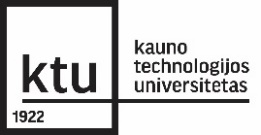 PLAN OF PARTIAL STUDIESStudent: School / institution of higher education:Modules intended to study at the school/institution of higher education:The modules, which are removed from the individual study plan, because their content corresponds to the modules that are intended to study at the other school of higher education:Appendix 2 to theGuidelines for Inclusion of Study Results To the DeanREQUESTFOR PERMISSION TO LEAVE FOR PARTIAL STUDIESI request permission to leave for partial studies 				                                                                                     (country)(school of higher education)from 		to 		.				   (data)		(date) 					Source of financing of partial studies: exchange programme:          .		  (title of the programme) funds of the faculty/institute; personal or sponsors' funds; other:                       (specify)(date) (name, surname) (study programme)(study cycle, year, group)-(title) (country)  (from)(to) period of studiesperiod of studiesperiod of studiesNo.Title of study moduleScope of the moduleScope of the moduleNo.Title of study moduleCredits / hours of the receiving school / institution of higher educationECTS creditsNo.Title of study moduleScope of the module in ECTS creditsStudentStudent(name, surname)(signature)I APPROVE:I APPROVE:Head of the field’s study programmes / chairman of the committee for doctoral studies of scientific field Head of the field’s study programmes / chairman of the committee for doctoral studies of scientific field (name, surname)(signature)(name, surname) (study programme)(study cycle, year, group)(faculty) (date) StudentStudent(name, surname)(signature)AGREED BY:AGREED BY:Coordinator of international relationsCoordinator of international relations(name, surname)(signature)Coordinator of international relationsI APPROVE: Vice-Dean for Studies Vice-Dean for Studies (name, surname)(signature)